Российская Федерация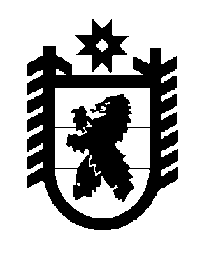 Республика КарелияСовет Шуньгского сельского поселенияXVI сессия  III созываРЕШЕНИЕот   28 декабря 2015  года № 76                   д. ШуньгаВ соответствии со ст.ст.86, 142.5 Бюджетного кодекса Российской Федерации, ч.4 ст.15 Федерального закона от 06.10.2003 №131-ФЗ «Об общих принципах организации местного самоуправления  в Российской Федерации», Уставом Шуньгского сельского поселения Совет         РЕШИЛ: 1. Утвердить Порядок предоставления иных межбюджетных трансфертов из бюджета Шуньгского сельского поселения бюджету муниципального образования «Медвежьегорский муниципальный район» на осуществление передаваемой части полномочий по решению вопросов местного значения  Шуньгского сельского поселения. 2. Настоящее решение вступает в силу после обнародования .Председатель Совета Шуньгскогосельского поселения                                                                                           Птицына З.М.Глава Шуньгского сельского поселения                                                 Журавлева Л.В. УТВЕРЖДЕНрешением  XVI  сессии СоветаШуньгского сельского поселенияот 28 декабря 2015 года № 76Порядок предоставления  иных межбюджетных трансфертов из бюджета Шуньгского сельского поселения бюджету муниципального образования «Медвежьегорский муниципальный район»  на   осуществление передаваемой части полномочий по решению вопросов местного значения  Шуньгского сельского поселения1. Порядок предоставления иных межбюджетных трансфертов из бюджета Шуньгского сельского поселения бюджету муниципального образования «Медвежьегорский муниципальный район»  на   осуществление передаваемой части полномочий по решению вопросов местного значения  Шуньгского  сельского поселения (далее — порядок) определяет случаи и порядок предоставления иных межбюджетных трансфертов из бюджета Шуньгского сельского поселения бюджету муниципального образования «Медвежьегорский муниципальный район» на  осуществление передаваемой части полномочий по решению вопросов местного значения  Шуньгского  сельского поселения (далее – иные межбюджетные трансферты).2. Иные межбюджетные трансферты предоставляются в целях финансового обеспечения расходных обязательств муниципального образования «Медвежьегорский муниципальный район», возникающих при выполнении части полномочий по решению вопросов местного значения Шуньгского  сельского поселения в соответствии с соглашением о передаче осуществления части полномочий, заключенным администрацией муниципального образования «Медвежьегорский муниципальный район» и администрацией Шуньгского  сельского поселения (далее – соглашение).3. Органом, уполномоченным на организацию работы по предоставлению иных межбюджетных трансфертов, является администрация Шуньгского  сельского поселения.4. Администрация Шуньгского  сельского поселения осуществляет предоставление иных межбюджетных трансфертов по соответствующим кодам бюджетной классификации Российской Федерации в пределах лимитов бюджетных обязательств, предусмотренных на соответствующий финансовый год.5. Иные межбюджетные трансферты предоставляются бюджету муниципального образования «Медвежьегорский муниципальный район» на основании соглашений о передаче осуществления части полномочий по решению вопросов местного значения, заключенных между Администрацией муниципального образования «Медвежьегорский муниципальный район» и Администрацией Шуньгского сельского, содержащих следующие положения:сведения об объеме иных межбюджетных трансфертов;целевое назначение иных межбюджетных трансфертов;порядок и сроки перечисления иных межбюджетных трансфертов;ответственность сторон за нарушение условий соглашения.6. Иные межбюджетные трансферты перечисляются в бюджет муниципального образования «Медвежьегорский муниципальный район» на лицевой счет Финансового управления Медвежьегорского района, открытый в Управлении Федерального казначейства по Республике Карелия для кассового обслуживания исполнения бюджета муниципального района.7. Вопросы, не урегулированные порядком, решаются в соответствии с Бюджетным кодексом Российской Федерации и иными нормативными правовыми актами.Об утверждении Порядка предоставления иных межбюджетных трансфертов из бюджета Шуньгского сельского поселения бюджету муниципального образования «Медвежьегорский муниципальный район» на  осуществление передаваемой части полномочий по решению вопросов местного значения  Шуньгского сельского поселения